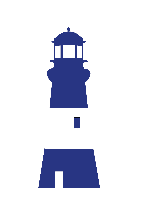 ______________________________			_____________________________________Ort, Datum						Unterschrift Projektleitung______________________________			_____________________________________Ort, Datum						Unterschrift Pastor1.ANTRAGSTELLER1.1Ortsgemeinde / AdresseStraße Hausnr.:PLZ Ort:1.2Ansprechpartner_in / Projektverantwortliche_rVorname Name:Straße Hausnr.:PLZ Ort:E-Mail-Adresse:Telefonnummer / ggf. auch Mobil:Website:1.3.Team / MitarbeiterVorname Name:Vorname Name:Vorname Name:…2.PROJEKTBESCHREIBUNG2.1Projektname2.2.Projektstart2.3.ggf. vorauss. Projektdauer2.4Projektziel bzw. -erwartung2.5.Zielgruppe und/oder Schwerpunkt des Projekts2.6.Beschreibung des Projekts / der Aktivitäten (ggf. weiteres Blatt beifügen)2.7.Unterstützer und Förderer3.FINANZIERUNGSPLAN4.BANKVERBINDUNG (KEIN PRIVATKONTO)Kontoinhaber:IBAN:Name des Kreditinstituts:BIC:5.VERPFLICHTUNGSERKLÄRUNGDer/die Projektverantwortliche bestätigt, dass die zu bewilligenden Mittel ausschließlich für die oben genannten Zwecke verwendet werden. Außerdem erklärt er/sie sich bereit, eine ordnungsgemäße Buchhaltung und Projektabrechnung zu gewährleisten sowie die geforderte Dokumentation vorzulegen.